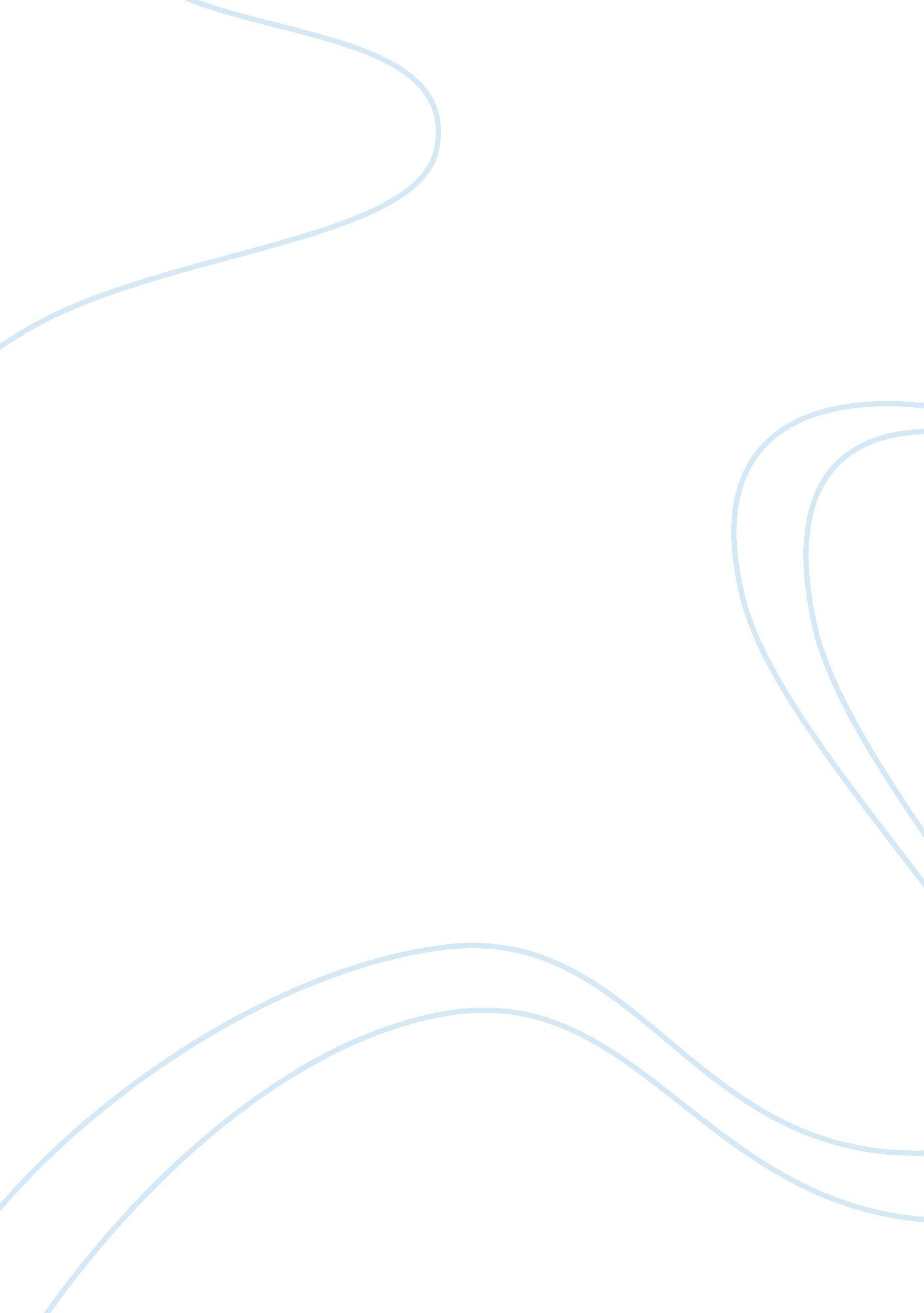 Corrigendum: an interplay between mrtf-a and the histone acetyltransferase tip60 ...Health & Medicine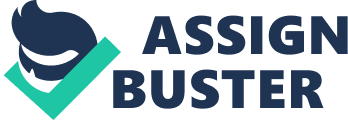 A Corrigendum on 
An Interplay Between MRTF-A and the Histone Acetyltransferase TIP60 Mediates Hypoxia-Reoxygenation Induced iNOS Transcription in Macrophages by Yang, Y., Yang, G., Yu, L., Lin, L., Liu, L., Fang, M., et al. (2020). Front. Cell Dev. Biol. 8: 484. doi: 10. 3389/fcell. 2020. 00484 In the original article, we neglected to include the funder National Natural Science Foundation of China, grant #81700221 to Guang Yang. In the published article, there was an error in affiliation 5. Instead of “ Department of Pathology, Soochow Municipal Hospital Affiliated with Nanjing Medical University, Soochow, China,” it should be “ Department of Pathology, Suzhou Municipal Hospital Affiliated with Nanjing Medical University, Suzhou, China.” The authors apologize for this error and state that this does not change the scientific conclusions of the article in any way. The original article has been updated. 